БЛАНК ЗАКАЗА №БЛАНК ЗАКАЗА №БЛАНК ЗАКАЗА №БЛАНК ЗАКАЗА №БЛАНК ЗАКАЗА №БЛАНК ЗАКАЗА №БЛАНК ЗАКАЗА №БЛАНК ЗАКАЗА №БЛАНК ЗАКАЗА №БЛАНК ЗАКАЗА № (ОПРОСНЫЙ ЛИСТ) (ОПРОСНЫЙ ЛИСТ) (ОПРОСНЫЙ ЛИСТ) (ОПРОСНЫЙ ЛИСТ) (ОПРОСНЫЙ ЛИСТ) (ОПРОСНЫЙ ЛИСТ) (ОПРОСНЫЙ ЛИСТ) (ОПРОСНЫЙ ЛИСТ) (ОПРОСНЫЙ ЛИСТ) (ОПРОСНЫЙ ЛИСТ) (ОПРОСНЫЙ ЛИСТ) (ОПРОСНЫЙ ЛИСТ) (ОПРОСНЫЙ ЛИСТ) (ОПРОСНЫЙ ЛИСТ) (ОПРОСНЫЙ ЛИСТ) (ОПРОСНЫЙ ЛИСТ) (ОПРОСНЫЙ ЛИСТ) (ОПРОСНЫЙ ЛИСТ) (ОПРОСНЫЙ ЛИСТ) (ОПРОСНЫЙ ЛИСТ) (ОПРОСНЫЙ ЛИСТ) (ОПРОСНЫЙ ЛИСТ) (ОПРОСНЫЙ ЛИСТ) (ОПРОСНЫЙ ЛИСТ) (ОПРОСНЫЙ ЛИСТ) (ОПРОСНЫЙ ЛИСТ) (ОПРОСНЫЙ ЛИСТ) (ОПРОСНЫЙ ЛИСТ)ТЕХНИЧЕСКОЕ ЗАДАНИЕ НА ПОСТАВКУ РЕЗЕРВУАРА ТЕХНИЧЕСКОЕ ЗАДАНИЕ НА ПОСТАВКУ РЕЗЕРВУАРА ТЕХНИЧЕСКОЕ ЗАДАНИЕ НА ПОСТАВКУ РЕЗЕРВУАРА ТЕХНИЧЕСКОЕ ЗАДАНИЕ НА ПОСТАВКУ РЕЗЕРВУАРА ТЕХНИЧЕСКОЕ ЗАДАНИЕ НА ПОСТАВКУ РЕЗЕРВУАРА ТЕХНИЧЕСКОЕ ЗАДАНИЕ НА ПОСТАВКУ РЕЗЕРВУАРА ТЕХНИЧЕСКОЕ ЗАДАНИЕ НА ПОСТАВКУ РЕЗЕРВУАРА ТЕХНИЧЕСКОЕ ЗАДАНИЕ НА ПОСТАВКУ РЕЗЕРВУАРА ТЕХНИЧЕСКОЕ ЗАДАНИЕ НА ПОСТАВКУ РЕЗЕРВУАРА ТЕХНИЧЕСКОЕ ЗАДАНИЕ НА ПОСТАВКУ РЕЗЕРВУАРА ТЕХНИЧЕСКОЕ ЗАДАНИЕ НА ПОСТАВКУ РЕЗЕРВУАРА ТЕХНИЧЕСКОЕ ЗАДАНИЕ НА ПОСТАВКУ РЕЗЕРВУАРА ТЕХНИЧЕСКОЕ ЗАДАНИЕ НА ПОСТАВКУ РЕЗЕРВУАРА ТЕХНИЧЕСКОЕ ЗАДАНИЕ НА ПОСТАВКУ РЕЗЕРВУАРА ТЕХНИЧЕСКОЕ ЗАДАНИЕ НА ПОСТАВКУ РЕЗЕРВУАРА ТЕХНИЧЕСКОЕ ЗАДАНИЕ НА ПОСТАВКУ РЕЗЕРВУАРА ТЕХНИЧЕСКОЕ ЗАДАНИЕ НА ПОСТАВКУ РЕЗЕРВУАРА ТЕХНИЧЕСКОЕ ЗАДАНИЕ НА ПОСТАВКУ РЕЗЕРВУАРА ТЕХНИЧЕСКОЕ ЗАДАНИЕ НА ПОСТАВКУ РЕЗЕРВУАРА ТЕХНИЧЕСКОЕ ЗАДАНИЕ НА ПОСТАВКУ РЕЗЕРВУАРА ТЕХНИЧЕСКОЕ ЗАДАНИЕ НА ПОСТАВКУ РЕЗЕРВУАРА ТЕХНИЧЕСКОЕ ЗАДАНИЕ НА ПОСТАВКУ РЕЗЕРВУАРА ТЕХНИЧЕСКОЕ ЗАДАНИЕ НА ПОСТАВКУ РЕЗЕРВУАРА ТЕХНИЧЕСКОЕ ЗАДАНИЕ НА ПОСТАВКУ РЕЗЕРВУАРА ТЕХНИЧЕСКОЕ ЗАДАНИЕ НА ПОСТАВКУ РЕЗЕРВУАРА ТЕХНИЧЕСКОЕ ЗАДАНИЕ НА ПОСТАВКУ РЕЗЕРВУАРА ТЕХНИЧЕСКОЕ ЗАДАНИЕ НА ПОСТАВКУ РЕЗЕРВУАРА ТЕХНИЧЕСКОЕ ЗАДАНИЕ НА ПОСТАВКУ РЕЗЕРВУАРА ТЕХНИЧЕСКОЕ ЗАДАНИЕ НА ПОСТАВКУ РЕЗЕРВУАРА ТЕХНИЧЕСКОЕ ЗАДАНИЕ НА ПОСТАВКУ РЕЗЕРВУАРА ТЕХНИЧЕСКОЕ ЗАДАНИЕ НА ПОСТАВКУ РЕЗЕРВУАРА ТЕХНИЧЕСКОЕ ЗАДАНИЕ НА ПОСТАВКУ РЕЗЕРВУАРА ТЕХНИЧЕСКОЕ ЗАДАНИЕ НА ПОСТАВКУ РЕЗЕРВУАРА ТЕХНИЧЕСКОЕ ЗАДАНИЕ НА ПОСТАВКУ РЕЗЕРВУАРА -/x-/x-/x-/x-/x-/x - НУЖНОЕ ОТМЕТИТЬ - НУЖНОЕ ОТМЕТИТЬ - НУЖНОЕ ОТМЕТИТЬ - НУЖНОЕ ОТМЕТИТЬ - НУЖНОЕ ОТМЕТИТЬ - НУЖНОЕ ОТМЕТИТЬ - НУЖНОЕ ОТМЕТИТЬ - НУЖНОЕ ОТМЕТИТЬЗАКАЗЧИК  РЕЗЕРВУАРАЗАКАЗЧИК  РЕЗЕРВУАРАЗАКАЗЧИК  РЕЗЕРВУАРАЗАКАЗЧИК  РЕЗЕРВУАРАЗАКАЗЧИК  РЕЗЕРВУАРААДРЕС ЗАКАЗЧИКААДРЕС ЗАКАЗЧИКААДРЕС ЗАКАЗЧИКААДРЕС ЗАКАЗЧИКААДРЕС ЗАКАЗЧИКАКОНТАКТЫ ЗАКАЗЧИКАКОНТАКТЫ ЗАКАЗЧИКАКОНТАКТЫ ЗАКАЗЧИКАКОНТАКТЫ ЗАКАЗЧИКАКОНТАКТЫ ЗАКАЗЧИКАПЛОЩАДКА СТРОИТЕЛЬСТВАПЛОЩАДКА СТРОИТЕЛЬСТВАПЛОЩАДКА СТРОИТЕЛЬСТВАПЛОЩАДКА СТРОИТЕЛЬСТВАПЛОЩАДКА СТРОИТЕЛЬСТВААДРЕС ПЛОЩАДКИ АДРЕС ПЛОЩАДКИ АДРЕС ПЛОЩАДКИ АДРЕС ПЛОЩАДКИ АДРЕС ПЛОЩАДКИ НОМИНАЛЬНЫЙ ОБЪЕМ РЕЗЕРВУАРАНОМИНАЛЬНЫЙ ОБЪЕМ РЕЗЕРВУАРАНОМИНАЛЬНЫЙ ОБЪЕМ РЕЗЕРВУАРАНОМИНАЛЬНЫЙ ОБЪЕМ РЕЗЕРВУАРАНОМИНАЛЬНЫЙ ОБЪЕМ РЕЗЕРВУАРАНОМИНАЛЬНЫЙ ОБЪЕМ РЕЗЕРВУАРАНОМИНАЛЬНЫЙ ОБЪЕМ РЕЗЕРВУАРАНОМИНАЛЬНЫЙ ОБЪЕМ РЕЗЕРВУАРАНОМИНАЛЬНЫЙ ОБЪЕМ РЕЗЕРВУАРАНОМИНАЛЬНЫЙ ОБЪЕМ РЕЗЕРВУАРАНОМИНАЛЬНЫЙ ОБЪЕМ РЕЗЕРВУАРАНОМИНАЛЬНЫЙ ОБЪЕМ РЕЗЕРВУАРАНОМИНАЛЬНЫЙ ОБЪЕМ РЕЗЕРВУАРАНОМИНАЛЬНЫЙ ОБЪЕМ РЕЗЕРВУАРАНОМИНАЛЬНЫЙ ОБЪЕМ РЕЗЕРВУАРАНОМИНАЛЬНЫЙ ОБЪЕМ РЕЗЕРВУАРАНОМИНАЛЬНЫЙ ОБЪЕМ РЕЗЕРВУАРАНОМИНАЛЬНЫЙ ОБЪЕМ РЕЗЕРВУАРАНОМИНАЛЬНЫЙ ОБЪЕМ РЕЗЕРВУАРАНОМИНАЛЬНЫЙ ОБЪЕМ РЕЗЕРВУАРАНОМИНАЛЬНЫЙ ОБЪЕМ РЕЗЕРВУАРАНОМИНАЛЬНЫЙ ОБЪЕМ РЕЗЕРВУАРАНОМИНАЛЬНЫЙ ОБЪЕМ РЕЗЕРВУАРАНОМИНАЛЬНЫЙ ОБЪЕМ РЕЗЕРВУАРАНОМИНАЛЬНЫЙ ОБЪЕМ РЕЗЕРВУАРАНОМИНАЛЬНЫЙ ОБЪЕМ РЕЗЕРВУАРАНОМИНАЛЬНЫЙ ОБЪЕМ РЕЗЕРВУАРАНОМИНАЛЬНЫЙ ОБЪЕМ РЕЗЕРВУАРАНОМИНАЛЬНЫЙ ОБЪЕМ РЕЗЕРВУАРА куб.м куб.м куб.м куб.мТИП РЕЗЕРВУАРА:ТИП РЕЗЕРВУАРА:ТИП РЕЗЕРВУАРА:ТИП РЕЗЕРВУАРА:ТИП РЕЗЕРВУАРА:ТИП РЕЗЕРВУАРА:ТИП РЕЗЕРВУАРА:ТИП РЕЗЕРВУАРА:ТИП РЕЗЕРВУАРА:ТИП РЕЗЕРВУАРА:ТИП РЕЗЕРВУАРА:ТИП РЕЗЕРВУАРА:ТИП РЕЗЕРВУАРА:ТИП РЕЗЕРВУАРА:СО СТАЛЬНОЙ КРЫШЕЙ СО СТАЛЬНОЙ КРЫШЕЙ СО СТАЛЬНОЙ КРЫШЕЙ СО СТАЛЬНОЙ КРЫШЕЙ СО СТАЛЬНОЙ КРЫШЕЙ СО СТАЛЬНОЙ КРЫШЕЙ СО СТАЛЬНОЙ КРЫШЕЙ СО СТАЛЬНОЙ КРЫШЕЙ СО СТАЛЬНОЙ КРЫШЕЙ СО СТАЛЬНОЙ КРЫШЕЙ СО СТАЛЬНОЙ КРЫШЕЙ СО СТАЛЬНОЙ КРЫШЕЙ СО СТАЛЬНОЙ КРЫШЕЙ СО СТАЛЬНОЙ КРЫШЕЙ СО СТАЛЬНОЙ КРЫШЕЙ СО СТАЛЬНОЙ КРЫШЕЙ СО СТАЛЬНОЙ КРЫШЕЙ СО СТАЛЬНОЙ КРЫШЕЙ СО СТАЛЬНОЙ КРЫШЕЙ СО СТАЛЬНОЙ КРЫШЕЙ СО СТАЛЬНОЙ КРЫШЕЙ СО СТАЛЬНОЙ КРЫШЕЙ СО СТАЛЬНОЙ КРЫШЕЙ СО СТАЛЬНОЙ КРЫШЕЙ СО СТАЛЬНОЙ КРЫШЕЙ СО СТАЛЬНОЙ КРЫШЕЙ СО СТАЛЬНОЙ КРЫШЕЙ СО СТАЛЬНОЙ КРЫШЕЙ СО СТАЛЬНОЙ КРЫШЕЙ СО СТАЛЬНОЙ КРЫШЕЙ С АЛЮМИНИЕВЫМ КУПОЛОМ С АЛЮМИНИЕВЫМ КУПОЛОМ С АЛЮМИНИЕВЫМ КУПОЛОМ С АЛЮМИНИЕВЫМ КУПОЛОМ С АЛЮМИНИЕВЫМ КУПОЛОМ С АЛЮМИНИЕВЫМ КУПОЛОМ С АЛЮМИНИЕВЫМ КУПОЛОМ С АЛЮМИНИЕВЫМ КУПОЛОМ С АЛЮМИНИЕВЫМ КУПОЛОМ С АЛЮМИНИЕВЫМ КУПОЛОМ С АЛЮМИНИЕВЫМ КУПОЛОМ С АЛЮМИНИЕВЫМ КУПОЛОМ С АЛЮМИНИЕВЫМ КУПОЛОМ С АЛЮМИНИЕВЫМ КУПОЛОМ С АЛЮМИНИЕВЫМ КУПОЛОМ С АЛЮМИНИЕВЫМ КУПОЛОМ С АЛЮМИНИЕВЫМ КУПОЛОМ С АЛЮМИНИЕВЫМ КУПОЛОМ С АЛЮМИНИЕВЫМ КУПОЛОМ С АЛЮМИНИЕВЫМ КУПОЛОМ С АЛЮМИНИЕВЫМ КУПОЛОМ С АЛЮМИНИЕВЫМ КУПОЛОМ С АЛЮМИНИЕВЫМ КУПОЛОМ С АЛЮМИНИЕВЫМ КУПОЛОМ С АЛЮМИНИЕВЫМ КУПОЛОМ С АЛЮМИНИЕВЫМ КУПОЛОМ С АЛЮМИНИЕВЫМ КУПОЛОМ С АЛЮМИНИЕВЫМ КУПОЛОМ С АЛЮМИНИЕВЫМ КУПОЛОМ С АЛЮМИНИЕВЫМ КУПОЛОМ ВНУТРЕННИЙ ДИАМЕТР РЕЗЕРВУАРАВНУТРЕННИЙ ДИАМЕТР РЕЗЕРВУАРАВНУТРЕННИЙ ДИАМЕТР РЕЗЕРВУАРАВНУТРЕННИЙ ДИАМЕТР РЕЗЕРВУАРАВНУТРЕННИЙ ДИАМЕТР РЕЗЕРВУАРАВНУТРЕННИЙ ДИАМЕТР РЕЗЕРВУАРАВНУТРЕННИЙ ДИАМЕТР РЕЗЕРВУАРАВНУТРЕННИЙ ДИАМЕТР РЕЗЕРВУАРАВНУТРЕННИЙ ДИАМЕТР РЕЗЕРВУАРАВНУТРЕННИЙ ДИАМЕТР РЕЗЕРВУАРАВНУТРЕННИЙ ДИАМЕТР РЕЗЕРВУАРАВНУТРЕННИЙ ДИАМЕТР РЕЗЕРВУАРАВНУТРЕННИЙ ДИАМЕТР РЕЗЕРВУАРАВНУТРЕННИЙ ДИАМЕТР РЕЗЕРВУАРАмм;мм;мм;ВЫСОТА СТЕНКИВЫСОТА СТЕНКИВЫСОТА СТЕНКИВЫСОТА СТЕНКИВЫСОТА СТЕНКИВЫСОТА СТЕНКИВЫСОТА СТЕНКИВЫСОТА СТЕНКИВЫСОТА СТЕНКИВЫСОТА СТЕНКИВЫСОТА СТЕНКИВЫСОТА СТЕНКИВЫСОТА СТЕНКИммммммммСРОК СЛУЖБЫ РЕЗЕРВУАРАСРОК СЛУЖБЫ РЕЗЕРВУАРАСРОК СЛУЖБЫ РЕЗЕРВУАРАСРОК СЛУЖБЫ РЕЗЕРВУАРАСРОК СЛУЖБЫ РЕЗЕРВУАРАСРОК СЛУЖБЫ РЕЗЕРВУАРАСРОК СЛУЖБЫ РЕЗЕРВУАРАСРОК СЛУЖБЫ РЕЗЕРВУАРАСРОК СЛУЖБЫ РЕЗЕРВУАРАСРОК СЛУЖБЫ РЕЗЕРВУАРАСРОК СЛУЖБЫ РЕЗЕРВУАРАСРОК СЛУЖБЫ РЕЗЕРВУАРАСРОК СЛУЖБЫ РЕЗЕРВУАРАСРОК СЛУЖБЫ РЕЗЕРВУАРАлет лет лет лет лет лет лет лет лет лет лет лет лет лет лет лет лет лет лет лет лет лет лет лет лет лет ЭКСПЛУАТАЦИОННЫЕ ПАРАМЕТРЫЭКСПЛУАТАЦИОННЫЕ ПАРАМЕТРЫЭКСПЛУАТАЦИОННЫЕ ПАРАМЕТРЫЭКСПЛУАТАЦИОННЫЕ ПАРАМЕТРЫЭКСПЛУАТАЦИОННЫЕ ПАРАМЕТРЫЭКСПЛУАТАЦИОННЫЕ ПАРАМЕТРЫЭКСПЛУАТАЦИОННЫЕ ПАРАМЕТРЫЭКСПЛУАТАЦИОННЫЕ ПАРАМЕТРЫЭКСПЛУАТАЦИОННЫЕ ПАРАМЕТРЫЭКСПЛУАТАЦИОННЫЕ ПАРАМЕТРЫЭКСПЛУАТАЦИОННЫЕ ПАРАМЕТРЫЭКСПЛУАТАЦИОННЫЕ ПАРАМЕТРЫЭКСПЛУАТАЦИОННЫЕ ПАРАМЕТРЫЭКСПЛУАТАЦИОННЫЕ ПАРАМЕТРЫЭКСПЛУАТАЦИОННЫЕ ПАРАМЕТРЫЭКСПЛУАТАЦИОННЫЕ ПАРАМЕТРЫЭКСПЛУАТАЦИОННЫЕ ПАРАМЕТРЫЭКСПЛУАТАЦИОННЫЕ ПАРАМЕТРЫЭКСПЛУАТАЦИОННЫЕ ПАРАМЕТРЫЭКСПЛУАТАЦИОННЫЕ ПАРАМЕТРЫЭКСПЛУАТАЦИОННЫЕ ПАРАМЕТРЫЭКСПЛУАТАЦИОННЫЕ ПАРАМЕТРЫЭКСПЛУАТАЦИОННЫЕ ПАРАМЕТРЫЭКСПЛУАТАЦИОННЫЕ ПАРАМЕТРЫЭКСПЛУАТАЦИОННЫЕ ПАРАМЕТРЫЭКСПЛУАТАЦИОННЫЕ ПАРАМЕТРЫЭКСПЛУАТАЦИОННЫЕ ПАРАМЕТРЫЭКСПЛУАТАЦИОННЫЕ ПАРАМЕТРЫЭКСПЛУАТАЦИОННЫЕ ПАРАМЕТРЫЭКСПЛУАТАЦИОННЫЕ ПАРАМЕТРЫЭКСПЛУАТАЦИОННЫЕ ПАРАМЕТРЫЭКСПЛУАТАЦИОННЫЕ ПАРАМЕТРЫЭКСПЛУАТАЦИОННЫЕ ПАРАМЕТРЫЭКСПЛУАТАЦИОННЫЕ ПАРАМЕТРЫЭКСПЛУАТАЦИОННЫЕ ПАРАМЕТРЫЭКСПЛУАТАЦИОННЫЕ ПАРАМЕТРЫЭКСПЛУАТАЦИОННЫЕ ПАРАМЕТРЫЭКСПЛУАТАЦИОННЫЕ ПАРАМЕТРЫЭКСПЛУАТАЦИОННЫЕ ПАРАМЕТРЫЭКСПЛУАТАЦИОННЫЕ ПАРАМЕТРЫЭКСПЛУАТАЦИОННЫЕ ПАРАМЕТРЫЭКСПЛУАТАЦИОННЫЕ ПАРАМЕТРЫЭКСПЛУАТАЦИОННЫЕ ПАРАМЕТРЫЭКСПЛУАТАЦИОННЫЕ ПАРАМЕТРЫЭКСПЛУАТАЦИОННЫЕ ПАРАМЕТРЫЭКСПЛУАТАЦИОННЫЕ ПАРАМЕТРЫЭКСПЛУАТАЦИОННЫЕ ПАРАМЕТРЫ1.1.ХРАНИМЫЙ ПРОДУКТХРАНИМЫЙ ПРОДУКТХРАНИМЫЙ ПРОДУКТ2.2.ПЛОТНОСТЬ ХРАНИМОГО ПРОДУКТАПЛОТНОСТЬ ХРАНИМОГО ПРОДУКТАПЛОТНОСТЬ ХРАНИМОГО ПРОДУКТАПЛОТНОСТЬ ХРАНИМОГО ПРОДУКТАПЛОТНОСТЬ ХРАНИМОГО ПРОДУКТАПЛОТНОСТЬ ХРАНИМОГО ПРОДУКТАПЛОТНОСТЬ ХРАНИМОГО ПРОДУКТАПЛОТНОСТЬ ХРАНИМОГО ПРОДУКТАПЛОТНОСТЬ ХРАНИМОГО ПРОДУКТАПЛОТНОСТЬ ХРАНИМОГО ПРОДУКТАПЛОТНОСТЬ ХРАНИМОГО ПРОДУКТАПЛОТНОСТЬ ХРАНИМОГО ПРОДУКТАПЛОТНОСТЬ ХРАНИМОГО ПРОДУКТАПЛОТНОСТЬ ХРАНИМОГО ПРОДУКТАПЛОТНОСТЬ ХРАНИМОГО ПРОДУКТАПЛОТНОСТЬ ХРАНИМОГО ПРОДУКТАПЛОТНОСТЬ ХРАНИМОГО ПРОДУКТАПЛОТНОСТЬ ХРАНИМОГО ПРОДУКТАПЛОТНОСТЬ ХРАНИМОГО ПРОДУКТАПЛОТНОСТЬ ХРАНИМОГО ПРОДУКТАПЛОТНОСТЬ ХРАНИМОГО ПРОДУКТАПЛОТНОСТЬ ХРАНИМОГО ПРОДУКТАПЛОТНОСТЬ ХРАНИМОГО ПРОДУКТАПЛОТНОСТЬ ХРАНИМОГО ПРОДУКТАПЛОТНОСТЬ ХРАНИМОГО ПРОДУКТАПЛОТНОСТЬ ХРАНИМОГО ПРОДУКТАПЛОТНОСТЬ ХРАНИМОГО ПРОДУКТАПЛОТНОСТЬ ХРАНИМОГО ПРОДУКТАПЛОТНОСТЬ ХРАНИМОГО ПРОДУКТА т / куб.м  т / куб.м  т / куб.м  т / куб.м  т / куб.м  т / куб.м  т / куб.м  т / куб.м 3.3.РАБОЧИЙ УРОВЕНЬ НАЛИВА ХРАНИМОГО ПРОДУКТАРАБОЧИЙ УРОВЕНЬ НАЛИВА ХРАНИМОГО ПРОДУКТАРАБОЧИЙ УРОВЕНЬ НАЛИВА ХРАНИМОГО ПРОДУКТАРАБОЧИЙ УРОВЕНЬ НАЛИВА ХРАНИМОГО ПРОДУКТАРАБОЧИЙ УРОВЕНЬ НАЛИВА ХРАНИМОГО ПРОДУКТАРАБОЧИЙ УРОВЕНЬ НАЛИВА ХРАНИМОГО ПРОДУКТАРАБОЧИЙ УРОВЕНЬ НАЛИВА ХРАНИМОГО ПРОДУКТАРАБОЧИЙ УРОВЕНЬ НАЛИВА ХРАНИМОГО ПРОДУКТАРАБОЧИЙ УРОВЕНЬ НАЛИВА ХРАНИМОГО ПРОДУКТАРАБОЧИЙ УРОВЕНЬ НАЛИВА ХРАНИМОГО ПРОДУКТАРАБОЧИЙ УРОВЕНЬ НАЛИВА ХРАНИМОГО ПРОДУКТАРАБОЧИЙ УРОВЕНЬ НАЛИВА ХРАНИМОГО ПРОДУКТАРАБОЧИЙ УРОВЕНЬ НАЛИВА ХРАНИМОГО ПРОДУКТАРАБОЧИЙ УРОВЕНЬ НАЛИВА ХРАНИМОГО ПРОДУКТАРАБОЧИЙ УРОВЕНЬ НАЛИВА ХРАНИМОГО ПРОДУКТАРАБОЧИЙ УРОВЕНЬ НАЛИВА ХРАНИМОГО ПРОДУКТАРАБОЧИЙ УРОВЕНЬ НАЛИВА ХРАНИМОГО ПРОДУКТАРАБОЧИЙ УРОВЕНЬ НАЛИВА ХРАНИМОГО ПРОДУКТАРАБОЧИЙ УРОВЕНЬ НАЛИВА ХРАНИМОГО ПРОДУКТАРАБОЧИЙ УРОВЕНЬ НАЛИВА ХРАНИМОГО ПРОДУКТАРАБОЧИЙ УРОВЕНЬ НАЛИВА ХРАНИМОГО ПРОДУКТАРАБОЧИЙ УРОВЕНЬ НАЛИВА ХРАНИМОГО ПРОДУКТАРАБОЧИЙ УРОВЕНЬ НАЛИВА ХРАНИМОГО ПРОДУКТАРАБОЧИЙ УРОВЕНЬ НАЛИВА ХРАНИМОГО ПРОДУКТАРАБОЧИЙ УРОВЕНЬ НАЛИВА ХРАНИМОГО ПРОДУКТАРАБОЧИЙ УРОВЕНЬ НАЛИВА ХРАНИМОГО ПРОДУКТАРАБОЧИЙ УРОВЕНЬ НАЛИВА ХРАНИМОГО ПРОДУКТАРАБОЧИЙ УРОВЕНЬ НАЛИВА ХРАНИМОГО ПРОДУКТАРАБОЧИЙ УРОВЕНЬ НАЛИВА ХРАНИМОГО ПРОДУКТА мм  мм  мм  мм  мм  мм  мм  мм 4.4.МАКСИМАЛЬНАЯ ТЕМПЕРАТУРА ХРАНЕНИЯ ПРОДУКТАМАКСИМАЛЬНАЯ ТЕМПЕРАТУРА ХРАНЕНИЯ ПРОДУКТАМАКСИМАЛЬНАЯ ТЕМПЕРАТУРА ХРАНЕНИЯ ПРОДУКТАМАКСИМАЛЬНАЯ ТЕМПЕРАТУРА ХРАНЕНИЯ ПРОДУКТАМАКСИМАЛЬНАЯ ТЕМПЕРАТУРА ХРАНЕНИЯ ПРОДУКТАМАКСИМАЛЬНАЯ ТЕМПЕРАТУРА ХРАНЕНИЯ ПРОДУКТАМАКСИМАЛЬНАЯ ТЕМПЕРАТУРА ХРАНЕНИЯ ПРОДУКТАМАКСИМАЛЬНАЯ ТЕМПЕРАТУРА ХРАНЕНИЯ ПРОДУКТАМАКСИМАЛЬНАЯ ТЕМПЕРАТУРА ХРАНЕНИЯ ПРОДУКТАМАКСИМАЛЬНАЯ ТЕМПЕРАТУРА ХРАНЕНИЯ ПРОДУКТАМАКСИМАЛЬНАЯ ТЕМПЕРАТУРА ХРАНЕНИЯ ПРОДУКТАМАКСИМАЛЬНАЯ ТЕМПЕРАТУРА ХРАНЕНИЯ ПРОДУКТАМАКСИМАЛЬНАЯ ТЕМПЕРАТУРА ХРАНЕНИЯ ПРОДУКТАМАКСИМАЛЬНАЯ ТЕМПЕРАТУРА ХРАНЕНИЯ ПРОДУКТАМАКСИМАЛЬНАЯ ТЕМПЕРАТУРА ХРАНЕНИЯ ПРОДУКТАМАКСИМАЛЬНАЯ ТЕМПЕРАТУРА ХРАНЕНИЯ ПРОДУКТАМАКСИМАЛЬНАЯ ТЕМПЕРАТУРА ХРАНЕНИЯ ПРОДУКТАМАКСИМАЛЬНАЯ ТЕМПЕРАТУРА ХРАНЕНИЯ ПРОДУКТАМАКСИМАЛЬНАЯ ТЕМПЕРАТУРА ХРАНЕНИЯ ПРОДУКТАМАКСИМАЛЬНАЯ ТЕМПЕРАТУРА ХРАНЕНИЯ ПРОДУКТАМАКСИМАЛЬНАЯ ТЕМПЕРАТУРА ХРАНЕНИЯ ПРОДУКТАМАКСИМАЛЬНАЯ ТЕМПЕРАТУРА ХРАНЕНИЯ ПРОДУКТАМАКСИМАЛЬНАЯ ТЕМПЕРАТУРА ХРАНЕНИЯ ПРОДУКТАМАКСИМАЛЬНАЯ ТЕМПЕРАТУРА ХРАНЕНИЯ ПРОДУКТАМАКСИМАЛЬНАЯ ТЕМПЕРАТУРА ХРАНЕНИЯ ПРОДУКТАМАКСИМАЛЬНАЯ ТЕМПЕРАТУРА ХРАНЕНИЯ ПРОДУКТАМАКСИМАЛЬНАЯ ТЕМПЕРАТУРА ХРАНЕНИЯ ПРОДУКТАМАКСИМАЛЬНАЯ ТЕМПЕРАТУРА ХРАНЕНИЯ ПРОДУКТАМАКСИМАЛЬНАЯ ТЕМПЕРАТУРА ХРАНЕНИЯ ПРОДУКТА  О С   О С   О С   О С   О С   О С   О С   О С 5.5.ПРОИЗВОДИТЕЛЬНОСТЬ ПРИЕМА / РАЗДАЧИ ПРОДУКТАПРОИЗВОДИТЕЛЬНОСТЬ ПРИЕМА / РАЗДАЧИ ПРОДУКТАПРОИЗВОДИТЕЛЬНОСТЬ ПРИЕМА / РАЗДАЧИ ПРОДУКТАПРОИЗВОДИТЕЛЬНОСТЬ ПРИЕМА / РАЗДАЧИ ПРОДУКТАПРОИЗВОДИТЕЛЬНОСТЬ ПРИЕМА / РАЗДАЧИ ПРОДУКТАПРОИЗВОДИТЕЛЬНОСТЬ ПРИЕМА / РАЗДАЧИ ПРОДУКТАПРОИЗВОДИТЕЛЬНОСТЬ ПРИЕМА / РАЗДАЧИ ПРОДУКТАПРОИЗВОДИТЕЛЬНОСТЬ ПРИЕМА / РАЗДАЧИ ПРОДУКТАПРОИЗВОДИТЕЛЬНОСТЬ ПРИЕМА / РАЗДАЧИ ПРОДУКТАПРОИЗВОДИТЕЛЬНОСТЬ ПРИЕМА / РАЗДАЧИ ПРОДУКТАПРОИЗВОДИТЕЛЬНОСТЬ ПРИЕМА / РАЗДАЧИ ПРОДУКТАПРОИЗВОДИТЕЛЬНОСТЬ ПРИЕМА / РАЗДАЧИ ПРОДУКТАПРОИЗВОДИТЕЛЬНОСТЬ ПРИЕМА / РАЗДАЧИ ПРОДУКТАПРОИЗВОДИТЕЛЬНОСТЬ ПРИЕМА / РАЗДАЧИ ПРОДУКТАПРОИЗВОДИТЕЛЬНОСТЬ ПРИЕМА / РАЗДАЧИ ПРОДУКТАПРОИЗВОДИТЕЛЬНОСТЬ ПРИЕМА / РАЗДАЧИ ПРОДУКТАПРОИЗВОДИТЕЛЬНОСТЬ ПРИЕМА / РАЗДАЧИ ПРОДУКТАПРОИЗВОДИТЕЛЬНОСТЬ ПРИЕМА / РАЗДАЧИ ПРОДУКТАПРОИЗВОДИТЕЛЬНОСТЬ ПРИЕМА / РАЗДАЧИ ПРОДУКТАПРОИЗВОДИТЕЛЬНОСТЬ ПРИЕМА / РАЗДАЧИ ПРОДУКТАПРОИЗВОДИТЕЛЬНОСТЬ ПРИЕМА / РАЗДАЧИ ПРОДУКТАПРОИЗВОДИТЕЛЬНОСТЬ ПРИЕМА / РАЗДАЧИ ПРОДУКТАПРОИЗВОДИТЕЛЬНОСТЬ ПРИЕМА / РАЗДАЧИ ПРОДУКТАПРОИЗВОДИТЕЛЬНОСТЬ ПРИЕМА / РАЗДАЧИ ПРОДУКТАПРОИЗВОДИТЕЛЬНОСТЬ ПРИЕМА / РАЗДАЧИ ПРОДУКТАПРОИЗВОДИТЕЛЬНОСТЬ ПРИЕМА / РАЗДАЧИ ПРОДУКТАПРОИЗВОДИТЕЛЬНОСТЬ ПРИЕМА / РАЗДАЧИ ПРОДУКТАПРОИЗВОДИТЕЛЬНОСТЬ ПРИЕМА / РАЗДАЧИ ПРОДУКТАПРОИЗВОДИТЕЛЬНОСТЬ ПРИЕМА / РАЗДАЧИ ПРОДУКТА куб. м / час  куб. м / час  куб. м / час  куб. м / час  куб. м / час  куб. м / час  куб. м / час  куб. м / час 6.6.ОБОРАЧИВАЕМОСТЬ  ХРАНИМОГО ПРОДУКТАОБОРАЧИВАЕМОСТЬ  ХРАНИМОГО ПРОДУКТАОБОРАЧИВАЕМОСТЬ  ХРАНИМОГО ПРОДУКТАОБОРАЧИВАЕМОСТЬ  ХРАНИМОГО ПРОДУКТАОБОРАЧИВАЕМОСТЬ  ХРАНИМОГО ПРОДУКТАОБОРАЧИВАЕМОСТЬ  ХРАНИМОГО ПРОДУКТАОБОРАЧИВАЕМОСТЬ  ХРАНИМОГО ПРОДУКТАОБОРАЧИВАЕМОСТЬ  ХРАНИМОГО ПРОДУКТАОБОРАЧИВАЕМОСТЬ  ХРАНИМОГО ПРОДУКТАОБОРАЧИВАЕМОСТЬ  ХРАНИМОГО ПРОДУКТАОБОРАЧИВАЕМОСТЬ  ХРАНИМОГО ПРОДУКТАОБОРАЧИВАЕМОСТЬ  ХРАНИМОГО ПРОДУКТАОБОРАЧИВАЕМОСТЬ  ХРАНИМОГО ПРОДУКТАОБОРАЧИВАЕМОСТЬ  ХРАНИМОГО ПРОДУКТАОБОРАЧИВАЕМОСТЬ  ХРАНИМОГО ПРОДУКТАОБОРАЧИВАЕМОСТЬ  ХРАНИМОГО ПРОДУКТАОБОРАЧИВАЕМОСТЬ  ХРАНИМОГО ПРОДУКТАОБОРАЧИВАЕМОСТЬ  ХРАНИМОГО ПРОДУКТАОБОРАЧИВАЕМОСТЬ  ХРАНИМОГО ПРОДУКТАОБОРАЧИВАЕМОСТЬ  ХРАНИМОГО ПРОДУКТАОБОРАЧИВАЕМОСТЬ  ХРАНИМОГО ПРОДУКТАОБОРАЧИВАЕМОСТЬ  ХРАНИМОГО ПРОДУКТАОБОРАЧИВАЕМОСТЬ  ХРАНИМОГО ПРОДУКТАОБОРАЧИВАЕМОСТЬ  ХРАНИМОГО ПРОДУКТАОБОРАЧИВАЕМОСТЬ  ХРАНИМОГО ПРОДУКТАОБОРАЧИВАЕМОСТЬ  ХРАНИМОГО ПРОДУКТАОБОРАЧИВАЕМОСТЬ  ХРАНИМОГО ПРОДУКТАОБОРАЧИВАЕМОСТЬ  ХРАНИМОГО ПРОДУКТАОБОРАЧИВАЕМОСТЬ  ХРАНИМОГО ПРОДУКТА циклов в год  циклов в год  циклов в год  циклов в год  циклов в год  циклов в год  циклов в год  циклов в год 7.7.ТЕМПЕРАТУРА НАИБОЛЕЕ ХОЛОДНЫХ СУТОК С ОБЕСП. 0.98  ПО СНиП  23-01-99ТЕМПЕРАТУРА НАИБОЛЕЕ ХОЛОДНЫХ СУТОК С ОБЕСП. 0.98  ПО СНиП  23-01-99ТЕМПЕРАТУРА НАИБОЛЕЕ ХОЛОДНЫХ СУТОК С ОБЕСП. 0.98  ПО СНиП  23-01-99ТЕМПЕРАТУРА НАИБОЛЕЕ ХОЛОДНЫХ СУТОК С ОБЕСП. 0.98  ПО СНиП  23-01-99ТЕМПЕРАТУРА НАИБОЛЕЕ ХОЛОДНЫХ СУТОК С ОБЕСП. 0.98  ПО СНиП  23-01-99ТЕМПЕРАТУРА НАИБОЛЕЕ ХОЛОДНЫХ СУТОК С ОБЕСП. 0.98  ПО СНиП  23-01-99ТЕМПЕРАТУРА НАИБОЛЕЕ ХОЛОДНЫХ СУТОК С ОБЕСП. 0.98  ПО СНиП  23-01-99ТЕМПЕРАТУРА НАИБОЛЕЕ ХОЛОДНЫХ СУТОК С ОБЕСП. 0.98  ПО СНиП  23-01-99ТЕМПЕРАТУРА НАИБОЛЕЕ ХОЛОДНЫХ СУТОК С ОБЕСП. 0.98  ПО СНиП  23-01-99ТЕМПЕРАТУРА НАИБОЛЕЕ ХОЛОДНЫХ СУТОК С ОБЕСП. 0.98  ПО СНиП  23-01-99ТЕМПЕРАТУРА НАИБОЛЕЕ ХОЛОДНЫХ СУТОК С ОБЕСП. 0.98  ПО СНиП  23-01-99ТЕМПЕРАТУРА НАИБОЛЕЕ ХОЛОДНЫХ СУТОК С ОБЕСП. 0.98  ПО СНиП  23-01-99ТЕМПЕРАТУРА НАИБОЛЕЕ ХОЛОДНЫХ СУТОК С ОБЕСП. 0.98  ПО СНиП  23-01-99ТЕМПЕРАТУРА НАИБОЛЕЕ ХОЛОДНЫХ СУТОК С ОБЕСП. 0.98  ПО СНиП  23-01-99ТЕМПЕРАТУРА НАИБОЛЕЕ ХОЛОДНЫХ СУТОК С ОБЕСП. 0.98  ПО СНиП  23-01-99ТЕМПЕРАТУРА НАИБОЛЕЕ ХОЛОДНЫХ СУТОК С ОБЕСП. 0.98  ПО СНиП  23-01-99ТЕМПЕРАТУРА НАИБОЛЕЕ ХОЛОДНЫХ СУТОК С ОБЕСП. 0.98  ПО СНиП  23-01-99ТЕМПЕРАТУРА НАИБОЛЕЕ ХОЛОДНЫХ СУТОК С ОБЕСП. 0.98  ПО СНиП  23-01-99ТЕМПЕРАТУРА НАИБОЛЕЕ ХОЛОДНЫХ СУТОК С ОБЕСП. 0.98  ПО СНиП  23-01-99ТЕМПЕРАТУРА НАИБОЛЕЕ ХОЛОДНЫХ СУТОК С ОБЕСП. 0.98  ПО СНиП  23-01-99ТЕМПЕРАТУРА НАИБОЛЕЕ ХОЛОДНЫХ СУТОК С ОБЕСП. 0.98  ПО СНиП  23-01-99ТЕМПЕРАТУРА НАИБОЛЕЕ ХОЛОДНЫХ СУТОК С ОБЕСП. 0.98  ПО СНиП  23-01-99ТЕМПЕРАТУРА НАИБОЛЕЕ ХОЛОДНЫХ СУТОК С ОБЕСП. 0.98  ПО СНиП  23-01-99ТЕМПЕРАТУРА НАИБОЛЕЕ ХОЛОДНЫХ СУТОК С ОБЕСП. 0.98  ПО СНиП  23-01-99ТЕМПЕРАТУРА НАИБОЛЕЕ ХОЛОДНЫХ СУТОК С ОБЕСП. 0.98  ПО СНиП  23-01-99ТЕМПЕРАТУРА НАИБОЛЕЕ ХОЛОДНЫХ СУТОК С ОБЕСП. 0.98  ПО СНиП  23-01-99ТЕМПЕРАТУРА НАИБОЛЕЕ ХОЛОДНЫХ СУТОК С ОБЕСП. 0.98  ПО СНиП  23-01-99ТЕМПЕРАТУРА НАИБОЛЕЕ ХОЛОДНЫХ СУТОК С ОБЕСП. 0.98  ПО СНиП  23-01-99ТЕМПЕРАТУРА НАИБОЛЕЕ ХОЛОДНЫХ СУТОК С ОБЕСП. 0.98  ПО СНиП  23-01-99О С О С О С О С О С О С О С О С 8.8.СНЕГОВАЯ НАГРУЗКАСНЕГОВАЯ НАГРУЗКАСНЕГОВАЯ НАГРУЗКАСНЕГОВАЯ НАГРУЗКАСНЕГОВАЯ НАГРУЗКАСНЕГОВАЯ НАГРУЗКАСНЕГОВАЯ НАГРУЗКАСНЕГОВАЯ НАГРУЗКАСНЕГОВАЯ НАГРУЗКАСНЕГОВАЯ НАГРУЗКАСНЕГОВАЯ НАГРУЗКАСНЕГОВАЯ НАГРУЗКАСНЕГОВАЯ НАГРУЗКАСНЕГОВАЯ НАГРУЗКАСНЕГОВАЯ НАГРУЗКАСНЕГОВАЯ НАГРУЗКАСНЕГОВАЯ НАГРУЗКАСНЕГОВАЯ НАГРУЗКАСНЕГОВАЯ НАГРУЗКАСНЕГОВАЯ НАГРУЗКАСНЕГОВАЯ НАГРУЗКАСНЕГОВАЯ НАГРУЗКАСНЕГОВАЯ НАГРУЗКАСНЕГОВАЯ НАГРУЗКАСНЕГОВАЯ НАГРУЗКАСНЕГОВАЯ НАГРУЗКАСНЕГОВАЯ НАГРУЗКАСНЕГОВАЯ НАГРУЗКАСНЕГОВАЯ НАГРУЗКА кПа  кПа  кПа  кПа  кПа  кПа  кПа  кПа 9.9.ВЕТРОВАЯ НАГРУЗКАВЕТРОВАЯ НАГРУЗКАВЕТРОВАЯ НАГРУЗКАВЕТРОВАЯ НАГРУЗКАВЕТРОВАЯ НАГРУЗКАВЕТРОВАЯ НАГРУЗКАВЕТРОВАЯ НАГРУЗКАВЕТРОВАЯ НАГРУЗКАВЕТРОВАЯ НАГРУЗКАВЕТРОВАЯ НАГРУЗКАВЕТРОВАЯ НАГРУЗКАВЕТРОВАЯ НАГРУЗКАВЕТРОВАЯ НАГРУЗКАВЕТРОВАЯ НАГРУЗКАВЕТРОВАЯ НАГРУЗКАВЕТРОВАЯ НАГРУЗКАВЕТРОВАЯ НАГРУЗКАВЕТРОВАЯ НАГРУЗКАВЕТРОВАЯ НАГРУЗКАВЕТРОВАЯ НАГРУЗКАВЕТРОВАЯ НАГРУЗКАВЕТРОВАЯ НАГРУЗКАВЕТРОВАЯ НАГРУЗКАВЕТРОВАЯ НАГРУЗКАВЕТРОВАЯ НАГРУЗКАВЕТРОВАЯ НАГРУЗКАВЕТРОВАЯ НАГРУЗКАВЕТРОВАЯ НАГРУЗКАВЕТРОВАЯ НАГРУЗКА кПа  кПа  кПа  кПа  кПа  кПа  кПа  кПа 10.10.СЕЙСМИЧНОСТЬ В РАЙОНЕ МОНТАЖА РЕЗЕРВУАРАСЕЙСМИЧНОСТЬ В РАЙОНЕ МОНТАЖА РЕЗЕРВУАРАСЕЙСМИЧНОСТЬ В РАЙОНЕ МОНТАЖА РЕЗЕРВУАРАСЕЙСМИЧНОСТЬ В РАЙОНЕ МОНТАЖА РЕЗЕРВУАРАСЕЙСМИЧНОСТЬ В РАЙОНЕ МОНТАЖА РЕЗЕРВУАРАСЕЙСМИЧНОСТЬ В РАЙОНЕ МОНТАЖА РЕЗЕРВУАРАСЕЙСМИЧНОСТЬ В РАЙОНЕ МОНТАЖА РЕЗЕРВУАРАСЕЙСМИЧНОСТЬ В РАЙОНЕ МОНТАЖА РЕЗЕРВУАРАСЕЙСМИЧНОСТЬ В РАЙОНЕ МОНТАЖА РЕЗЕРВУАРАСЕЙСМИЧНОСТЬ В РАЙОНЕ МОНТАЖА РЕЗЕРВУАРАСЕЙСМИЧНОСТЬ В РАЙОНЕ МОНТАЖА РЕЗЕРВУАРАСЕЙСМИЧНОСТЬ В РАЙОНЕ МОНТАЖА РЕЗЕРВУАРАСЕЙСМИЧНОСТЬ В РАЙОНЕ МОНТАЖА РЕЗЕРВУАРАСЕЙСМИЧНОСТЬ В РАЙОНЕ МОНТАЖА РЕЗЕРВУАРАСЕЙСМИЧНОСТЬ В РАЙОНЕ МОНТАЖА РЕЗЕРВУАРАСЕЙСМИЧНОСТЬ В РАЙОНЕ МОНТАЖА РЕЗЕРВУАРАСЕЙСМИЧНОСТЬ В РАЙОНЕ МОНТАЖА РЕЗЕРВУАРАСЕЙСМИЧНОСТЬ В РАЙОНЕ МОНТАЖА РЕЗЕРВУАРАСЕЙСМИЧНОСТЬ В РАЙОНЕ МОНТАЖА РЕЗЕРВУАРАСЕЙСМИЧНОСТЬ В РАЙОНЕ МОНТАЖА РЕЗЕРВУАРАСЕЙСМИЧНОСТЬ В РАЙОНЕ МОНТАЖА РЕЗЕРВУАРАСЕЙСМИЧНОСТЬ В РАЙОНЕ МОНТАЖА РЕЗЕРВУАРАСЕЙСМИЧНОСТЬ В РАЙОНЕ МОНТАЖА РЕЗЕРВУАРАСЕЙСМИЧНОСТЬ В РАЙОНЕ МОНТАЖА РЕЗЕРВУАРАСЕЙСМИЧНОСТЬ В РАЙОНЕ МОНТАЖА РЕЗЕРВУАРАСЕЙСМИЧНОСТЬ В РАЙОНЕ МОНТАЖА РЕЗЕРВУАРАСЕЙСМИЧНОСТЬ В РАЙОНЕ МОНТАЖА РЕЗЕРВУАРАСЕЙСМИЧНОСТЬ В РАЙОНЕ МОНТАЖА РЕЗЕРВУАРАСЕЙСМИЧНОСТЬ В РАЙОНЕ МОНТАЖА РЕЗЕРВУАРА баллов  баллов  баллов  баллов  баллов  баллов  баллов  баллов 11.11.ТЕПЛОИЗОЛЯЦИЯ:ТЕПЛОИЗОЛЯЦИЯ:ТЕПЛОИЗОЛЯЦИЯ:ТЕПЛОИЗОЛЯЦИЯ:ТЕПЛОИЗОЛЯЦИЯ:ТЕПЛОИЗОЛЯЦИЯ: ДА, ДА, ДА, ДА, ДА,ммммммммммммНЕТ НЕТ НЕТ НЕТ НЕТ НЕТ НЕТ НЕТ НЕТ НЕТ НЕТ НЕТ НЕТ НЕТ 12.12.ПОДОГРЕВ:ПОДОГРЕВ:ПОДОГРЕВ:ПОДОГРЕВ:ПОДОГРЕВ:ПОДОГРЕВ: ДА, ДА, ДА, ДА, ДА,кВткВткВткВткВткВтНЕТ НЕТ НЕТ НЕТ НЕТ НЕТ НЕТ НЕТ НЕТ НЕТ НЕТ НЕТ НЕТ НЕТ КОНСТРУКТИВНО - ТЕХНОЛОГИЧЕСКИЕ ДАННЫЕКОНСТРУКТИВНО - ТЕХНОЛОГИЧЕСКИЕ ДАННЫЕКОНСТРУКТИВНО - ТЕХНОЛОГИЧЕСКИЕ ДАННЫЕКОНСТРУКТИВНО - ТЕХНОЛОГИЧЕСКИЕ ДАННЫЕКОНСТРУКТИВНО - ТЕХНОЛОГИЧЕСКИЕ ДАННЫЕКОНСТРУКТИВНО - ТЕХНОЛОГИЧЕСКИЕ ДАННЫЕКОНСТРУКТИВНО - ТЕХНОЛОГИЧЕСКИЕ ДАННЫЕКОНСТРУКТИВНО - ТЕХНОЛОГИЧЕСКИЕ ДАННЫЕКОНСТРУКТИВНО - ТЕХНОЛОГИЧЕСКИЕ ДАННЫЕКОНСТРУКТИВНО - ТЕХНОЛОГИЧЕСКИЕ ДАННЫЕКОНСТРУКТИВНО - ТЕХНОЛОГИЧЕСКИЕ ДАННЫЕКОНСТРУКТИВНО - ТЕХНОЛОГИЧЕСКИЕ ДАННЫЕКОНСТРУКТИВНО - ТЕХНОЛОГИЧЕСКИЕ ДАННЫЕКОНСТРУКТИВНО - ТЕХНОЛОГИЧЕСКИЕ ДАННЫЕКОНСТРУКТИВНО - ТЕХНОЛОГИЧЕСКИЕ ДАННЫЕКОНСТРУКТИВНО - ТЕХНОЛОГИЧЕСКИЕ ДАННЫЕКОНСТРУКТИВНО - ТЕХНОЛОГИЧЕСКИЕ ДАННЫЕКОНСТРУКТИВНО - ТЕХНОЛОГИЧЕСКИЕ ДАННЫЕКОНСТРУКТИВНО - ТЕХНОЛОГИЧЕСКИЕ ДАННЫЕКОНСТРУКТИВНО - ТЕХНОЛОГИЧЕСКИЕ ДАННЫЕКОНСТРУКТИВНО - ТЕХНОЛОГИЧЕСКИЕ ДАННЫЕКОНСТРУКТИВНО - ТЕХНОЛОГИЧЕСКИЕ ДАННЫЕКОНСТРУКТИВНО - ТЕХНОЛОГИЧЕСКИЕ ДАННЫЕКОНСТРУКТИВНО - ТЕХНОЛОГИЧЕСКИЕ ДАННЫЕКОНСТРУКТИВНО - ТЕХНОЛОГИЧЕСКИЕ ДАННЫЕКОНСТРУКТИВНО - ТЕХНОЛОГИЧЕСКИЕ ДАННЫЕКОНСТРУКТИВНО - ТЕХНОЛОГИЧЕСКИЕ ДАННЫЕКОНСТРУКТИВНО - ТЕХНОЛОГИЧЕСКИЕ ДАННЫЕКОНСТРУКТИВНО - ТЕХНОЛОГИЧЕСКИЕ ДАННЫЕКОНСТРУКТИВНО - ТЕХНОЛОГИЧЕСКИЕ ДАННЫЕКОНСТРУКТИВНО - ТЕХНОЛОГИЧЕСКИЕ ДАННЫЕКОНСТРУКТИВНО - ТЕХНОЛОГИЧЕСКИЕ ДАННЫЕКОНСТРУКТИВНО - ТЕХНОЛОГИЧЕСКИЕ ДАННЫЕКОНСТРУКТИВНО - ТЕХНОЛОГИЧЕСКИЕ ДАННЫЕКОНСТРУКТИВНО - ТЕХНОЛОГИЧЕСКИЕ ДАННЫЕКОНСТРУКТИВНО - ТЕХНОЛОГИЧЕСКИЕ ДАННЫЕКОНСТРУКТИВНО - ТЕХНОЛОГИЧЕСКИЕ ДАННЫЕКОНСТРУКТИВНО - ТЕХНОЛОГИЧЕСКИЕ ДАННЫЕКОНСТРУКТИВНО - ТЕХНОЛОГИЧЕСКИЕ ДАННЫЕКОНСТРУКТИВНО - ТЕХНОЛОГИЧЕСКИЕ ДАННЫЕКОНСТРУКТИВНО - ТЕХНОЛОГИЧЕСКИЕ ДАННЫЕКОНСТРУКТИВНО - ТЕХНОЛОГИЧЕСКИЕ ДАННЫЕКОНСТРУКТИВНО - ТЕХНОЛОГИЧЕСКИЕ ДАННЫЕКОНСТРУКТИВНО - ТЕХНОЛОГИЧЕСКИЕ ДАННЫЕКОНСТРУКТИВНО - ТЕХНОЛОГИЧЕСКИЕ ДАННЫЕКОНСТРУКТИВНО - ТЕХНОЛОГИЧЕСКИЕ ДАННЫЕКОНСТРУКТИВНО - ТЕХНОЛОГИЧЕСКИЕ ДАННЫЕ1.1.СТЕНКА:СТЕНКА:СТЕНКА:2.2.ДНИЩЕ:ДНИЩЕ:ДНИЩЕ:СТАЛЬНОЕСТАЛЬНОЕСТАЛЬНОЕСТАЛЬНОЕСТАЛЬНОЕСТАЛЬНОЕСТАЛЬНОЕСТАЛЬНОЕСТАЛЬНОЕСТАЛЬНОЕСТАЛЬНОЕСТАЛЬНОЕСТАЛЬНОЕСТАЛЬНОЕСТАЛЬНОЕСТАЛЬНОЕСТАЛЬНОЕБЕТОННОЕ БЕТОННОЕ БЕТОННОЕ БЕТОННОЕ БЕТОННОЕ БЕТОННОЕ БЕТОННОЕ БЕТОННОЕ БЕТОННОЕ БЕТОННОЕ БЕТОННОЕ БЕТОННОЕ БЕТОННОЕ БЕТОННОЕ БЕТОННОЕ БЕТОННОЕ БЕТОННОЕ БЕТОННОЕ БЕТОННОЕ БЕТОННОЕ БЕТОННОЕ УКЛОН ДНА:УКЛОН ДНА:УКЛОН ДНА:УКЛОН ДНА:УКЛОН ДНА:УКЛОН ДНА:УКЛОН ДНА:УКЛОН ДНА:УКЛОН ДНА:УКЛОН ДНА:УКЛОН ДНА:УКЛОН ДНА:УКЛОН ДНА:УКЛОН ДНА:НАРУЖУНАРУЖУНАРУЖУНАРУЖУНАРУЖУНАРУЖУНАРУЖУНАРУЖУНАРУЖУ ВНУТРЬ ВНУТРЬ ВНУТРЬ ВНУТРЬ ВНУТРЬ ВНУТРЬ ВНУТРЬ ВНУТРЬ ВНУТРЬ ВНУТРЬ ВНУТРЬ ВНУТРЬ ВНУТРЬ ВНУТРЬ ВНУТРЬ ВНУТРЬ ВНУТРЬНЕТ НЕТ 3.3.СТАЦИОНАРНАЯ КРЫША:СТАЦИОНАРНАЯ КРЫША:СТАЦИОНАРНАЯ КРЫША: С УКЛОНОМ С УКЛОНОМ С УКЛОНОМ С УКЛОНОМ С УКЛОНОМ С УКЛОНОМ С УКЛОНОМ С УКЛОНОМ С УКЛОНОМ С УКЛОНОМ С УКЛОНОМ С УКЛОНОМ С УКЛОНОМ С УКЛОНОМ С УКЛОНОМ С УКЛОНОМ С УКЛОНОМ ПЛОСКАЯ  ПЛОСКАЯ  ПЛОСКАЯ  ПЛОСКАЯ  ПЛОСКАЯ  ПЛОСКАЯ  ПЛОСКАЯ  ПЛОСКАЯ  ПЛОСКАЯ  ПЛОСКАЯ  ПЛОСКАЯ  ПЛОСКАЯ  ПЛОСКАЯ  ПЛОСКАЯ  ПЛОСКАЯ  ПЛОСКАЯ  ПЛОСКАЯ  ПЛОСКАЯ  ПЛОСКАЯ  ПЛОСКАЯ  ПЛОСКАЯ БЕЗ КРЫШИ БЕЗ КРЫШИ БЕЗ КРЫШИ БЕЗ КРЫШИ БЕЗ КРЫШИ БЕЗ КРЫШИ БЕЗ КРЫШИ БЕЗ КРЫШИ БЕЗ КРЫШИ БЕЗ КРЫШИ БЕЗ КРЫШИ БЕЗ КРЫШИ БЕЗ КРЫШИ БЕЗ КРЫШИ БЕЗ КРЫШИ БЕЗ КРЫШИ БЕЗ КРЫШИ БЕЗ КРЫШИ БЕЗ КРЫШИ БЕЗ КРЫШИ БЕЗ КРЫШИ БЕЗ КРЫШИ БЕЗ КРЫШИ БЕЗ КРЫШИ БЕЗ КРЫШИ БЕЗ КРЫШИ БЕЗ КРЫШИ БЕЗ КРЫШИ БЕЗ КРЫШИ БЕЗ КРЫШИ БЕЗ КРЫШИ БЕЗ КРЫШИ БЕЗ КРЫШИ БЕЗ КРЫШИ БЕЗ КРЫШИ БЕЗ КРЫШИ БЕЗ КРЫШИ БЕЗ КРЫШИ БЕЗ КРЫШИ БЕЗ КРЫШИ 4.4.ЛЕСТНИЦА:ЛЕСТНИЦА:ЛЕСТНИЦА: КОЛЬЦЕВАЯ (ВИНТОВАЯ) КОЛЬЦЕВАЯ (ВИНТОВАЯ) КОЛЬЦЕВАЯ (ВИНТОВАЯ) КОЛЬЦЕВАЯ (ВИНТОВАЯ) КОЛЬЦЕВАЯ (ВИНТОВАЯ) КОЛЬЦЕВАЯ (ВИНТОВАЯ) КОЛЬЦЕВАЯ (ВИНТОВАЯ) КОЛЬЦЕВАЯ (ВИНТОВАЯ) КОЛЬЦЕВАЯ (ВИНТОВАЯ) КОЛЬЦЕВАЯ (ВИНТОВАЯ) КОЛЬЦЕВАЯ (ВИНТОВАЯ) КОЛЬЦЕВАЯ (ВИНТОВАЯ) КОЛЬЦЕВАЯ (ВИНТОВАЯ) КОЛЬЦЕВАЯ (ВИНТОВАЯ) КОЛЬЦЕВАЯ (ВИНТОВАЯ) КОЛЬЦЕВАЯ (ВИНТОВАЯ) КОЛЬЦЕВАЯ (ВИНТОВАЯ)ШАХТНАЯ ШАХТНАЯ ШАХТНАЯ ШАХТНАЯ ШАХТНАЯ ШАХТНАЯ ШАХТНАЯ ШАХТНАЯ ШАХТНАЯ ШАХТНАЯ ШАХТНАЯ ШАХТНАЯ ШАХТНАЯ ШАХТНАЯ ШАХТНАЯ ШАХТНАЯ ШАХТНАЯ ШАХТНАЯ ШАХТНАЯ ШАХТНАЯ ШАХТНАЯ ЛЮКИ И ПАТРУБКИЛЮКИ И ПАТРУБКИЛЮКИ И ПАТРУБКИЛЮКИ И ПАТРУБКИЛЮКИ И ПАТРУБКИЛЮКИ И ПАТРУБКИЛЮКИ И ПАТРУБКИЛЮКИ И ПАТРУБКИЛЮКИ И ПАТРУБКИЛЮКИ И ПАТРУБКИЛЮКИ И ПАТРУБКИЛЮКИ И ПАТРУБКИЛЮКИ И ПАТРУБКИЛЮКИ И ПАТРУБКИЛЮКИ И ПАТРУБКИЛЮКИ И ПАТРУБКИЛЮКИ И ПАТРУБКИЛЮКИ И ПАТРУБКИЛЮКИ И ПАТРУБКИЛЮКИ И ПАТРУБКИЛЮКИ И ПАТРУБКИЛЮКИ И ПАТРУБКИЛЮКИ И ПАТРУБКИЛЮКИ И ПАТРУБКИЛЮКИ И ПАТРУБКИЛЮКИ И ПАТРУБКИЛЮКИ И ПАТРУБКИЛЮКИ И ПАТРУБКИЛЮКИ И ПАТРУБКИЛЮКИ И ПАТРУБКИЛЮКИ И ПАТРУБКИЛЮКИ И ПАТРУБКИЛЮКИ И ПАТРУБКИЛЮКИ И ПАТРУБКИЛЮКИ И ПАТРУБКИЛЮКИ И ПАТРУБКИЛЮКИ И ПАТРУБКИЛЮКИ И ПАТРУБКИЛЮКИ И ПАТРУБКИЛЮКИ И ПАТРУБКИЛЮКИ И ПАТРУБКИЛЮКИ И ПАТРУБКИЛЮКИ И ПАТРУБКИЛЮКИ И ПАТРУБКИЛЮКИ И ПАТРУБКИЛЮКИ И ПАТРУБКИЛЮКИ И ПАТРУБКИ1.ЛЮКИ - ЛАЗЫ В СТЕНКЕ:ЛЮКИ - ЛАЗЫ В СТЕНКЕ:ЛЮКИ - ЛАЗЫ В СТЕНКЕ:ДУ 600 В ПЕРВОМ ПОЯСЕ СТЕНКИ ДУ 600 В ПЕРВОМ ПОЯСЕ СТЕНКИ ДУ 600 В ПЕРВОМ ПОЯСЕ СТЕНКИ ДУ 600 В ПЕРВОМ ПОЯСЕ СТЕНКИ ДУ 600 В ПЕРВОМ ПОЯСЕ СТЕНКИ ДУ 600 В ПЕРВОМ ПОЯСЕ СТЕНКИ ДУ 600 В ПЕРВОМ ПОЯСЕ СТЕНКИ ДУ 600 В ПЕРВОМ ПОЯСЕ СТЕНКИ ДУ 600 В ПЕРВОМ ПОЯСЕ СТЕНКИ ДУ 600 В ПЕРВОМ ПОЯСЕ СТЕНКИ ДУ 600 В ПЕРВОМ ПОЯСЕ СТЕНКИ ДУ 600 В ПЕРВОМ ПОЯСЕ СТЕНКИ ДУ 600 В ПЕРВОМ ПОЯСЕ СТЕНКИ ДУ 600 В ПЕРВОМ ПОЯСЕ СТЕНКИ ДУ 600 В ПЕРВОМ ПОЯСЕ СТЕНКИ ДУ 600 В ПЕРВОМ ПОЯСЕ СТЕНКИ ДУ 600 В ПЕРВОМ ПОЯСЕ СТЕНКИ ДУ 600 В ПЕРВОМ ПОЯСЕ СТЕНКИ ДУ 600 В ПЕРВОМ ПОЯСЕ СТЕНКИ ДУ 600 В ПЕРВОМ ПОЯСЕ СТЕНКИ ДУ 600 В ПЕРВОМ ПОЯСЕ СТЕНКИ  ШТ.  ШТ.  ШТ.  ШТ.  ШТ.  ШТ.  ШТ.  ШТ.  ШТ.  ШТ.  ШТ.  ШТ.  ШТ.  ШТ.  ШТ.  ШТ.  ШТ. 2.ПАТРУБКИ ПРИЕМА / РАЗДАЧИ: ПАТРУБКИ ПРИЕМА / РАЗДАЧИ: ПАТРУБКИ ПРИЕМА / РАЗДАЧИ: ПАТРУБКИ ПРИЕМА / РАЗДАЧИ: ПАТРУБКИ ПРИЕМА / РАЗДАЧИ: ПАТРУБКИ ПРИЕМА / РАЗДАЧИ: ПАТРУБКИ ПРИЕМА / РАЗДАЧИ: ПАТРУБКИ ПРИЕМА / РАЗДАЧИ: ПАТРУБКИ ПРИЕМА / РАЗДАЧИ: ПАТРУБКИ ПРИЕМА / РАЗДАЧИ: ПАТРУБКИ ПРИЕМА / РАЗДАЧИ: ПАТРУБКИ ПРИЕМА / РАЗДАЧИ: ПАТРУБКИ ПРИЕМА / РАЗДАЧИ: ПАТРУБКИ ПРИЕМА / РАЗДАЧИ: ПАТРУБКИ ПРИЕМА / РАЗДАЧИ: ПАТРУБКИ ПРИЕМА / РАЗДАЧИ: ПАТРУБКИ ПРИЕМА / РАЗДАЧИ: ПАТРУБКИ ПРИЕМА / РАЗДАЧИ: ПАТРУБКИ ПРИЕМА / РАЗДАЧИ: ПАТРУБКИ ПРИЕМА / РАЗДАЧИ: ПАТРУБКИ ПРИЕМА / РАЗДАЧИ: ПАТРУБКИ ПРИЕМА / РАЗДАЧИ: ПАТРУБКИ ПРИЕМА / РАЗДАЧИ: ПАТРУБКИ ПРИЕМА / РАЗДАЧИ: ПАТРУБКИ ПРИЕМА / РАЗДАЧИ: ПАТРУБКИ ПРИЕМА / РАЗДАЧИ: ПАТРУБКИ ПРИЕМА / РАЗДАЧИ: ПАТРУБКИ ПРИЕМА / РАЗДАЧИ: ПАТРУБКИ ПРИЕМА / РАЗДАЧИ: ПАТРУБКИ ПРИЕМА / РАЗДАЧИ: ПАТРУБКИ ПРИЕМА / РАЗДАЧИ: ПАТРУБКИ ПРИЕМА / РАЗДАЧИ: ПАТРУБКИ ПРИЕМА / РАЗДАЧИ: ПАТРУБКИ ПРИЕМА / РАЗДАЧИ: ПАТРУБКИ ПРИЕМА / РАЗДАЧИ: ПАТРУБКИ ПРИЕМА / РАЗДАЧИ: ПАТРУБКИ ПРИЕМА / РАЗДАЧИ: ПАТРУБКИ ПРИЕМА / РАЗДАЧИ: ПАТРУБКИ ПРИЕМА / РАЗДАЧИ: ПАТРУБКИ ПРИЕМА / РАЗДАЧИ: ПАТРУБКИ ПРИЕМА / РАЗДАЧИ: ПАТРУБКИ ПРИЕМА / РАЗДАЧИ: ПАТРУБКИ ПРИЕМА / РАЗДАЧИ: ПАТРУБКИ ПРИЕМА / РАЗДАЧИ: ПАТРУБКИ ПРИЕМА / РАЗДАЧИ: ПАТРУБКИ ПРИЕМА / РАЗДАЧИ: УСЛ. ПРОХОД (мм)УСЛ. ПРОХОД (мм)УСЛ. ДАВЛ. (МПА)УСЛ. ДАВЛ. (МПА)УСЛ. ДАВЛ. (МПА)УСЛ. ДАВЛ. (МПА)УСЛ. ДАВЛ. (МПА)УСЛ. ДАВЛ. (МПА)УСЛ. ДАВЛ. (МПА)УСЛ. ДАВЛ. (МПА)УСЛ. ДАВЛ. (МПА)УСЛ. ДАВЛ. (МПА)ТИПА ''S''ТИПА ''S''ТИПА ''S''ТИПА ''S''ТИПА ''S''ТИПА ''D''ТИПА ''D''ТИПА ''D''ТИПА ''D''ТИПА ''D''ТИПА ''D''ТИПА ''D''ТИПА ''D''ТИПА ''D''ТИПА ''F''ТИПА ''F''ТИПА ''F''ТИПА ''F''ТИПА ''F''1001001,61,61,61,61,61,61,61,61,61,6 шт. шт. шт. шт. шт. шт. шт. шт. шт. шт. шт. шт. шт. шт. шт. шт. шт. шт. шт. шт. шт. шт.1501501,61,61,61,61,61,61,61,61,61,6 шт. шт. шт. шт. шт. шт. шт. шт. шт. шт. шт. шт. шт. шт. шт. шт. шт. шт. шт. шт. шт. шт.2002001,61,61,61,61,61,61,61,61,61,6 шт. шт. шт. шт. шт. шт. шт. шт. шт. шт. шт. шт. шт. шт. шт. шт. шт. шт. шт. шт. шт. шт.2502501,61,61,61,61,61,61,61,61,61,6 шт. шт. шт. шт. шт. шт. шт. шт. шт. шт. шт. шт. шт. шт. шт. шт. шт. шт. шт. шт. шт. шт.1,61,61,61,61,61,61,61,61,61,6 шт. шт. шт. шт. шт. шт. шт. шт. шт. шт. шт. шт. шт. шт. шт. шт. шт. шт. шт. шт. шт. шт.3.ПАТРУБКИ ЗАЧИСТКИ:ПАТРУБКИ ЗАЧИСТКИ:ПАТРУБКИ ЗАЧИСТКИ:ПАТРУБКИ ЗАЧИСТКИ:ПАТРУБКИ ЗАЧИСТКИ:ДУ ДУ ДУ  шт. шт. шт. шт. шт.НЕТНЕТНЕТНЕТНЕТНЕТ4.ЛЮКИ В КРЫШЕ:ЛЮКИ В КРЫШЕ:ЛЮКИ В КРЫШЕ:ЛЮКИ В КРЫШЕ:ЛЮКИ В КРЫШЕ:ДАДАДА600х600600х600600х600600х600600х600600х600600х600600х600600х600 шт. шт. шт. шт. шт.НЕТНЕТНЕТНЕТНЕТНЕТ5.ПАТРУБКИ В КРЫШЕ: ПАТРУБКИ В КРЫШЕ: ПАТРУБКИ В КРЫШЕ: ПАТРУБКИ В КРЫШЕ: ПАТРУБКИ В КРЫШЕ: ПАТРУБКИ В КРЫШЕ: ПАТРУБКИ В КРЫШЕ: ПАТРУБКИ В КРЫШЕ: ПАТРУБКИ В КРЫШЕ: ПАТРУБКИ В КРЫШЕ: ПАТРУБКИ В КРЫШЕ: ПАТРУБКИ В КРЫШЕ: ПАТРУБКИ В КРЫШЕ: ПАТРУБКИ В КРЫШЕ: ПАТРУБКИ В КРЫШЕ: ПАТРУБКИ В КРЫШЕ: ПАТРУБКИ В КРЫШЕ: ПАТРУБКИ В КРЫШЕ: ПАТРУБКИ В КРЫШЕ: ПАТРУБКИ В КРЫШЕ: ПАТРУБКИ В КРЫШЕ: ПАТРУБКИ В КРЫШЕ: ПАТРУБКИ В КРЫШЕ: ПАТРУБКИ В КРЫШЕ: ПАТРУБКИ В КРЫШЕ: ПАТРУБКИ В КРЫШЕ: ПАТРУБКИ В КРЫШЕ: ПАТРУБКИ В КРЫШЕ: ПАТРУБКИ В КРЫШЕ: ПАТРУБКИ В КРЫШЕ: ПАТРУБКИ В КРЫШЕ: ПАТРУБКИ В КРЫШЕ: ПАТРУБКИ В КРЫШЕ: ПАТРУБКИ В КРЫШЕ: ПАТРУБКИ В КРЫШЕ: ПАТРУБКИ В КРЫШЕ: ПАТРУБКИ В КРЫШЕ: ПАТРУБКИ В КРЫШЕ: ПАТРУБКИ В КРЫШЕ: ПАТРУБКИ В КРЫШЕ: ПАТРУБКИ В КРЫШЕ: ПАТРУБКИ В КРЫШЕ: ПАТРУБКИ В КРЫШЕ: ПАТРУБКИ В КРЫШЕ: ПАТРУБКИ В КРЫШЕ: ПАТРУБКИ В КРЫШЕ: УСЛ. ПРОХОД (ММ)УСЛ. ПРОХОД (ММ)УСЛ. ДАВЛ.(МПА)УСЛ. ДАВЛ.(МПА)УСЛ. ДАВЛ.(МПА)УСЛ. ДАВЛ.(МПА)УСЛ. ДАВЛ.(МПА)УСЛ. ДАВЛ.(МПА)УСЛ. ДАВЛ.(МПА)УСЛ. ДАВЛ.(МПА)МОНТАЖНЫЕМОНТАЖНЫЕМОНТАЖНЫЕМОНТАЖНЫЕМОНТАЖНЫЕМОНТАЖНЫЕМОНТАЖНЫЕМОНТАЖНЫЕМОНТАЖНЫЕВЕНТИЛЯЦИОННЫЕВЕНТИЛЯЦИОННЫЕВЕНТИЛЯЦИОННЫЕВЕНТИЛЯЦИОННЫЕВЕНТИЛЯЦИОННЫЕВЕНТИЛЯЦИОННЫЕВЕНТИЛЯЦИОННЫЕВЕНТИЛЯЦИОННЫЕВЕНТИЛЯЦИОННЫЕВЕНТИЛЯЦИОННЫЕВЕНТИЛЯЦИОННЫЕВЕНТИЛЯЦИОННЫЕВЕНТИЛЯЦИОННЫЕВЕНТИЛЯЦИОННЫЕВЕНТИЛЯЦИОННЫЕВЕНТИЛЯЦИОННЫЕВЕНТИЛЯЦИОННЫЕВЕНТИЛЯЦИОННЫЕВЕНТИЛЯЦИОННЫЕВЕНТИЛЯЦИОННЫЕВЕНТИЛЯЦИОННЫЕВЕНТИЛЯЦИОННЫЕВЕНТИЛЯЦИОННЫЕВЕНТИЛЯЦИОННЫЕВЕНТИЛЯЦИОННЫЕ1001000.250.250.250.250.250.250.250.25 шт. шт. шт. шт. шт. шт. шт. шт. шт. шт. шт. шт. шт. шт. шт. шт. шт. шт. шт. шт. шт. шт. шт. шт. шт. шт. шт. шт. шт. шт. шт.1501500.250.250.250.250.250.250.250.25 шт. шт. шт. шт. шт. шт. шт. шт. шт. шт. шт. шт. шт. шт. шт. шт. шт. шт. шт. шт. шт. шт. шт. шт. шт. шт. шт. шт. шт. шт. шт.2002000.250.250.250.250.250.250.250.25 шт. шт. шт. шт. шт. шт. шт. шт. шт. шт. шт. шт. шт. шт. шт. шт. шт. шт. шт. шт. шт. шт. шт. шт. шт. шт. шт. шт. шт. шт. шт.2502500.250.250.250.250.250.250.250.25 шт. шт. шт. шт. шт. шт. шт. шт. шт. шт. шт. шт. шт. шт. шт. шт. шт. шт. шт. шт. шт. шт. шт. шт. шт. шт. шт. шт. шт. шт. шт.3503500.250.250.250.250.250.250.250.25 шт. шт. шт. шт. шт. шт. шт. шт. шт. шт. шт. шт. шт. шт. шт. шт. шт. шт. шт. шт. шт. шт. шт. шт. шт. шт. шт. шт. шт. шт. шт.5005000.250.250.250.250.250.250.250.25 шт. шт. шт. шт. шт. шт.ДАДАДАДАДАДАНЕТНЕТНЕТНЕТНЕТНЕТ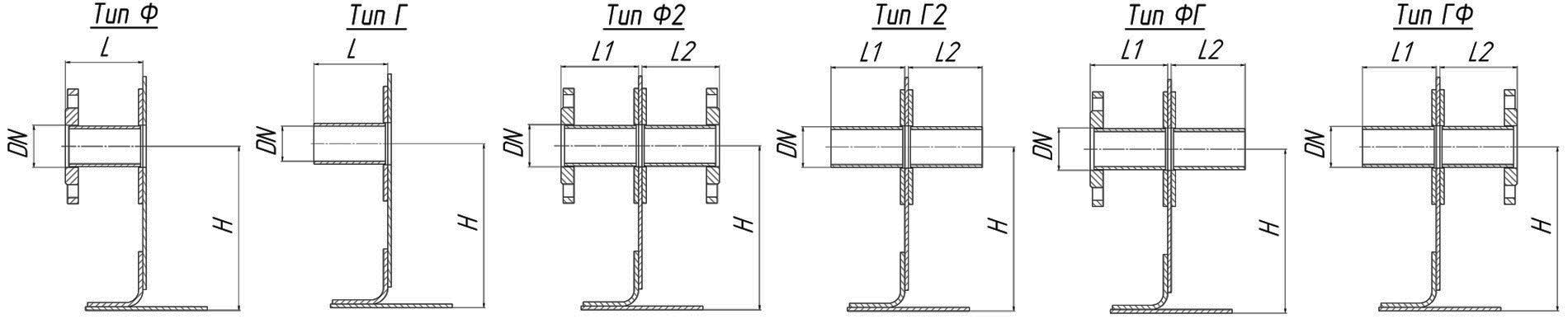 Спецификация люков и патрубковСпецификация люков и патрубковСпецификация люков и патрубковСпецификация люков и патрубковСпецификация люков и патрубковСпецификация люков и патрубковСпецификация люков и патрубковСпецификация люков и патрубковСпецификация люков и патрубковСпецификация люков и патрубков№п/пНазначениеУсловный проход, ммУсловное давление, мпаТип патрубкарасположениерасположениерасположениерасположениеПримеч.№п/пНазначениеУсловный проход, ммУсловное давление, мпаТип патрубкаa оавсПримеч.№п/пНазначениеУсловный проход, ммУсловное давление, мпаТип патрубкаa оммммммПримеч.Люки и патрубки в стенке12345Люки и патрубки в крыше12345